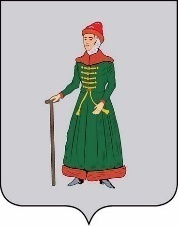 ДУМАСТАРИЦКОГО МУНИЦИПАЛЬНОГО ОКРУГАТВЕРСКОЙ  ОБЛАСТИРЕШЕНИЕ14.02.2023                                           г. Старица                                                № 89Об утверждении Порядка размещения сведений о доходах, расходах, об имуществе и обязательствах имущественного характера лиц, замещающих должность муниципальной службы в Администрации Старицкого муниципального округа,                     и членов их семей в сети Интернет на официальном сайте Администрации Старицкого муниципального округа Тверской области и предоставления этих сведений средствам массовой информацииВ соответствии со статьей 8 Федерального закона от 25.12.2008 № 273-ФЗ                           «О противодействии коррупции», статьей 15 Федерального закона от 02.03.2007 № 25-ФЗ «О муниципальной службе в Российской Федерации», пунктом 8 Указа Президента Российской Федерации от 08.07.2013 № 613 «Вопросы противодействия коррупции» Дума Старицкого муниципального округа Тверской области РЕШИЛА:1. Утвердить Порядок размещения сведений о доходах, расходах, об имуществе и обязательствах имущественного характера лиц, замещающих должность муниципальной службы в Администрации Старицкого муниципального округа, и членов их семей в сети Интернет на официальном сайте Администрации Старицкого муниципального округа Тверской области и предоставления этих сведений средствам массовой информации (Приложение).2. Решение Собрания депутатов Старицкого района Тверской области от 18.06.2014 № 250 «Об утверждении Порядка размещения сведений о доходах, расходах, об имуществе и обязательствах имущественного характера лиц, замещающих должность муниципальной службы в органе местного самоуправления муниципального образования «Старицкий район» Тверской области, и членов их семей в сети Интернет на официальном сайте                    МО «Старицкий район» Тверской области и предоставления этих сведений средствам массовой информации для опубликования » признать утратившим силу.3. Настоящее решение вступает в силу со дня его подписания и подлежит размещению на официальном сайте Администрации Старицкого муниципального округа Тверской области в информационно-телекоммуникационной сети Интернет.ПредседательДумы Старицкого муниципального округа                                                           Н.В. АндрееваПОРЯДОКразмещения сведений о доходах, расходах, об имуществе и обязательствах имущественного характера лиц, замещающих должность муниципальной службы в Администрации Старицкого муниципального округа, и членов их семей в сети Интернет на официальном сайте Администрации Старицкого муниципального округа Тверской области и предоставления этих сведений средствам массовой информации1. Настоящий Порядок устанавливает обязанность Администрации Старицкого муниципального округа Тверской области по размещению сведений о доходах, расходах, об имуществе и обязательствах имущественного характера лиц, замещающих должности муниципальной службы, их супругов и несовершеннолетних детей в сети Интернет на официальном сайте Администрации Старицкого муниципального округа Тверской области (далее - официальный сайт), а также по предоставлению этих сведений средствам массовой информации для опубликования в связи с их запросами, если федеральными законами не установлен иной порядок размещения указанных сведений и (или) их предоставления средствам массовой информации для опубликования.2. На официальном сайте размещаются и средствам массовой информации предоставляются для опубликования следующие сведения о доходах, расходах, об имуществе и обязательствах имущественного характера (Приложение 1):1) перечень объектов недвижимого имущества, принадлежащих лицу, замещающему должность муниципальной службы в Администрации Старицкого муниципального округа Тверской области, его супруге (супругу) и несовершеннолетним детям на праве собственности или находящихся в их пользовании, с указанием вида, площади и страны расположения каждого из них;2) перечень транспортных средств с указанием вида и марки, принадлежащих на праве собственности лицу, замещающему должность муниципальной службы в Администрации Старицкого муниципального округа Тверской области, его супруге (супругу) и несовершеннолетним детям;3) декларированный годовой доход лица, замещающего должность муниципальной службы в Администрации Старицкого муниципального округа Тверской области, его супруги (супруга) и несовершеннолетних детей;4) сведения об источниках получения средств, за счет которых совершены сделки (совершена сделка) по приобретению земельного участка, другого объекта недвижимого имущества, транспортного средства, ценных бумаг, (долей участия, паев в уставных (складочных) капиталах организаций),цифровых финансовых активов, цифровой валюты, если общая сумма таких сделок (сумма такой сделки) превышает общий доход служащего (работника) и его супруги (супруга) за три последних года, предшествующих отчетному периоду.3. В размещаемых на официальном сайте и предоставляемых средствам массовой информации для опубликования сведениях о доходах, расходах, об имуществе и обязательствах имущественного характера запрещается указывать:1) иные сведения (кроме указанных в пункте 2 настоящего Порядка) о доходах лица, замещающего должность муниципальной службы в Администрации Старицкого муниципального округа Тверской области, его супруги (супруга) и несовершеннолетних детей, об имуществе, принадлежащем на праве собственности названным лицам, и об их обязательствах имущественного характера;2) персональные данные супруги (супруга), детей и иных членов семьи лица, замещающего должность муниципальной службы в Администрации Старицкого муниципального округа Тверской области;3) данные, позволяющие определить место жительства, почтовый адрес, телефон и иные индивидуальные средства коммуникации лица, замещающего должность муниципальной службы в Администрации Старицкого муниципального округа Тверской области, его супруги (супруга) и иных членов семьи;4) данные, позволяющие определить местонахождение объектов недвижимого имущества, принадлежащих лицу, замещающему должность муниципальной службы                        в Администрации Старицкого муниципального округа Тверской области, его супруге (супругу), детям, иным членам семьи на праве собственности или находящихся в их пользовании;5) информацию, отнесенную к государственной тайне или являющуюся конфиденциальной.4. Сведения о доходах, расходах, об имуществе и обязательствах имущественного характера, указанные в пункте 2 настоящего порядка, за весь период замещения лицом должностей муниципальной службы в Администрации Старицкого муниципального округа Тверской области, замещение которых влечет за собой размещение его сведений о доходах, расходах, об имуществе и обязательствах имущественного характера, а также сведения о доходах, расходах, об имуществе и обязательствах имущественного характера его супруги (супруга) и несовершеннолетних детей находятся на официальном сайте Администрации Старицкого муниципального округа Тверской области, в которой служащий (работник) замещает должность, и ежегодно обновляются в течение 14 рабочих дней со дня истечения срока, установленного для их подачи.5. Размещение на официальном сайте сведений о доходах, расходах, об имуществе и обязательствах имущественного характера, указанных в п.2 настоящего Порядка, представленных лицами, замещающими должности муниципальной службы                                      в Администрации Старицкого муниципального округа Тверской области, обеспечивается Администрацией Старицкого муниципального округа, а в самостоятельных структурных подразделениях Администрации Старицкого муниципального округа Тверской области, обладающих статусом юридического лица, - соответствующими руководителями, которые также:1) в течение трех рабочих дней со дня поступления запроса от средства массовой информации сообщают о нем лицу, замещающему должность муниципальной службы,                   в отношении которого поступил запрос;2) в течение семи рабочих дней со дня поступления запроса от средств массовой информации обеспечивают предоставление ему сведений, указанных в п. 2 настоящего Порядка, в том случае, если запрашиваемые сведения отсутствуют на официальном сайте.            6. Лица, обеспечивающие размещение сведений о доходах, расходах, об имуществе и обязательствах имущественного характера, предоставляемых лицами, указанные в п.1 Порядка, на официальном сайте и их представление средствам массовой информации для опубликования, несут в соответствии с законодательством ответственность за несоблюдение настоящего Порядка, а также за разглашение сведений, отнесенных к государственной тайне или являющихся конфиденциальными.Приложение № 1к решению Думы Старицкого муниципального округаТверской областиот 14.02.2023   № 89Сведения 
о доходах, расходах за отчетный период с 1 января 20__года по 31 декабря 20__года, об имуществе и обязательствах имущественного характера по состоянию на конец отчетного периода, представленных муниципальными служащими Администрации Старицкого муниципального Тверской области<1> Указывается только ФИО муниципального служащего, ФИО супруги (супруга) и несовершеннолетних детей не указываются<2> Указывается только должность муниципального служащего<3> Например, жилой дом, земельный участок, квартира и т.д.<4> Россия или иная страна (государство)Приложениек решению  Думы Старицкого муниципального округа Тверской областиот 14.02.2023   № 89Фамилия, имя, отчество муниципального служащего<1>Должность муниципального служащего<2>Декларированный годовой доход за 20__ год(рублей)Перечень объектов недвижимого имущества и транспортных средств, принадлежащих на праве собственностиПеречень объектов недвижимого имущества и транспортных средств, принадлежащих на праве собственностиПеречень объектов недвижимого имущества и транспортных средств, принадлежащих на праве собственностиПеречень объектов недвижимого имущества и транспортных средств, принадлежащих на праве собственностиПеречень объектов недвижимого имущества, находящихся в пользованииПеречень объектов недвижимого имущества, находящихся в пользованииПеречень объектов недвижимого имущества, находящихся в пользованииИсточники получения средств, за счет которых совершена сделкаФамилия, имя, отчество муниципального служащего<1>Должность муниципального служащего<2>Декларированный годовой доход за 20__ год(рублей)Объекты недвижимого имуществаОбъекты недвижимого имуществаОбъекты недвижимого имуществаТранспортные средства(вид, марка)Вид объектов недвижимого имущества<3>Площадь(кв. м)Страна расположенияФамилия, имя, отчество муниципального служащего<1>Должность муниципального служащего<2>Декларированный годовой доход за 20__ год(рублей)Вид объектов недвижимого имущества<3>Площадь(кв. м)Страна расположения<4>Транспортные средства(вид, марка)Вид объектов недвижимого имущества<3>Площадь(кв. м)Страна расположенияСупруга (супруг)Несовершеннолетний ребенок (сын или дочь)